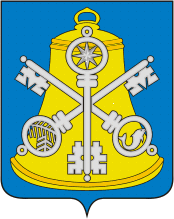 Собрание Корсаковского городского округаРЕШЕНИЕПринято    14.02.2020       №     109          .На      25 - м      заседании    6-го  созываОб установлении границ территориальногообщественного самоуправления      (городКорсаков, улица Нагорная, дом 5)На основании статьи 27 Федерального закона от 06.10.2003 № 131-ФЗ «Об общих принципах организации местного самоуправления в Российской Федерации», статьи 
18 Устава муниципального образования «Корсаковский городской округ» Сахалинской области, ходатайства инициативной группы граждан, проживающих в доме № 5 по улице Нагорной города Корсакова Сахалинской области, Собрание РЕШИЛО: Установить границы территории, на которой осуществляется территориальное общественное самоуправление в доме № 5 по улице Нагорной города Корсакова Сахалинской области, которые проходят по следующим границам (согласно прилагаемой схеме): - с северо-восточной, юго-восточной и юго-западной сторон по границе земельного участка с кадастровым номером 65:04:0000012:1479 под многоквартирным домом по улице Нагорной, дом 5;- с северо-западной стороны по верху откоса ориентировочно в 20 метрах от многоквартирного дома по улице Нагорной, дом 5.Координатное описание границ территории ТОС:  2.  Опубликовать настоящее решение в газете «Восход». Председатель Собрания Корсаковского  городского округа                                                                             Л.Д. ХмызИсполняющая обязанности мэра Корсаковского городского округа                                                            	         Я.В. КирьяноваОбозначение характерных точек границ ТОСОбозначение характерных точек границ ТОСКООРДИНАТЫ, МКООРДИНАТЫ, МКООРДИНАТЫ, МОбозначение характерных точек границ ТОСОбозначение характерных точек границ ТОСхyy118526,626790,596790,59228679,986831,566831,5638581,368581,368581,366834,5548566,638566,638566,636853,9658498,568498,568498,566820,426                 8517,32                 8517,32                 8517,326794,5978521,698521,698521,696797,3218526,62                                                                                                                                                                                                                                                                                                                                                                                                                                                                                                                                                                                                                                                                                                                                                                                                                                                                                                                                                                                                                                                                                                                                                                                                                                                                                                                                                                                                                                                                                                                                                                                                                                                                                                                                                                                                                                                                                                                       8526,62                                                                                                                                                                                                                                                                                                                                                                                                                                                                                                                                                                                                                                                                                                                                                                                                                                                                                                                                                                                                                                                                                                                                                                                                                                                                                                                                                                                                                                                                                                                                                                                                                                                                                                                                                                                                                                                                                                                       8526,62                                                                                                                                                                                                                                                                                                                                                                                                                                                                                                                                                                                                                                                                                                                                                                                                                                                                                                                                                                                                                                                                                                                                                                                                                                                                                                                                                                                                                                                                                                                                                                                                                                                                                                                                                                                                                                                                                                                                            6790,59Площадь территории ТОС Площадь территории ТОС Площадь территории ТОС Площадь территории ТОС                       2453 кв. м